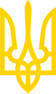 КАБІНЕТ МІНІСТРІВ УКРАЇНИПОСТАНОВАвід 11 березня 2020 р. N 211Про запобігання поширенню на території України гострої респіраторної хвороби COVID-19, спричиненої коронавірусом SARS-CoV-2Із змінами і доповненнями, внесеними
постановами Кабінету Міністрів України
 від 16 березня 2020 року N 215
(постановою Кабінету Міністрів України
 від 16 березня 2020 року N 215 цю постанову викладено у новій редакції),
від 20 березня 2020 року N 242,
від 25 березня 2020 року N 239,
від 29 березня 2020 року N 241,
від 2 квітня 2020 року N 255
(постановою Кабінету Міністрів України
 від 2 квітня 2020 року N 255 цю постанову викладено у новій редакції),
від 8 квітня 2020 року N 262,
від 15 квітня 2020 року N 284,
від 22 квітня 2020 року N 291,
від 29 квітня 2020 року N 313,
від 4 травня 2020 року N 332,
від 4 травня 2020 року N 343,
від 14 травня 2020 року N 377,
від 20 травня 2020 року N 392Додатково див. роз'яснення
 Департаменту комунікацій Секретаріату Кабінету Міністрів України
 від 4 квітня 2020 рокуВідповідно до статті 29 Закону України "Про захист населення від інфекційних хвороб" з метою запобігання поширенню на території України гострої респіраторної хвороби COVID-19, спричиненої коронавірусом SARS-CoV-2 (далі - COVID-19), з урахуванням рішення Державної комісії з питань техногенно-екологічної безпеки та надзвичайних ситуацій від 10 березня 2020 р. Кабінет Міністрів України постановляє:1. Установити з 12 березня 2020 р. до 22 травня 2020 р. на всій території України карантин.(пункт 1 із змінами, внесеними згідно з постановами
 Кабінету Міністрів України від 22.04.2020 р. N 291,
від 04.05.2020 р. N 343)2. Пункт 2 виключено(пункт 2 із змінами, внесеними згідно з постановами
 Кабінету Міністрів України від 08.04.2020 р. N 262,
від 15.04.2020 р. N 284,
 від 22.04.2020 р. N 291,
від 29.04.2020 р. N 313,
від 04.05.2020 р. N 343,
від 14.05.2020 р. N 377,
виключено згідно з постановою Кабінету
 Міністрів України від 20.05.2020 р. N 392)21. Пункт 21 виключено(постанову доповнено пунктом 21 згідно з постановою
 Кабінету Міністрів України від 29.04.2020 р. N 313,
пункт 21 виключено згідно з постановою Кабінету
 Міністрів України від 20.05.2020 р. N 392)22. Пункт 22 виключено(постанову доповнено пунктом 22 згідно з постановою
 Кабінету Міністрів України від 29.04.2020 р. N 313,
пункт 22 у редакції постанови Кабінету
 Міністрів України від 04.05.2020 р. N 343,
пункт 22 виключено згідно з постановою Кабінету
 Міністрів України від 20.05.2020 р. N 392)3. Пункт 3 виключено(згідно з постановою Кабінету
 Міністрів України від 20.05.2020 р. N 392)31. Пункт 31 виключено(постанову доповнено пунктом 31 згідно з постановою
 Кабінету Міністрів України від 22.04.2020 р. N 291,
пункт 31 у редакції постанови Кабінету
 Міністрів України від 04.05.2020 р. N 343,
пункт 31 виключено згідно з постановою Кабінету
 Міністрів України від 20.05.2020 р. N 392)4. Пункт 4 виключено(пункт 4 із змінами, внесеними згідно з постановою
 Кабінету Міністрів України від 08.04.2020 р. N 262,
у редакції постанови Кабінету
 Міністрів України від 22.04.2020 р. N 291,
виключено згідно з постановою Кабінету
 Міністрів України від 20.05.2020 р. N 392)5. Пункт 5 виключено(пункт 5 із змінами, внесеними згідно з постановами
 Кабінету Міністрів України від 08.04.2020 р. N 262,
від 22.04.2020 р. N 291,
виключено згідно з постановою Кабінету
 Міністрів України від 20.05.2020 р. N 392)51. Пункт 51 виключено(постанову доповнено пунктом 51 згідно з постановою
 Кабінету Міністрів України від 08.04.2020 р. N 262,
пункт 51 виключено згідно з постановою Кабінету
 Міністрів України від 20.05.2020 р. N 392)6. Пункт 6 виключено(згідно з постановою Кабінету
 Міністрів України від 20.05.2020 р. N 392)7. Пункт 7 виключено(пункт 7 у редакції постанови Кабінету
 Міністрів України від 22.04.2020 р. N 291,
виключено згідно з постановою Кабінету
 Міністрів України від 20.05.2020 р. N 392)8. Пункт 8 виключено(пункт 8 у редакції постанови Кабінету
 Міністрів України від 04.05.2020 р. N 332,
із змінами, внесеними згідно з постановою
 Кабінету Міністрів України від 04.05.2020 р. N 343,
виключено згідно з постановою Кабінету
 Міністрів України від 20.05.2020 р. N 392)9. Пункт 9 виключено(згідно з постановою Кабінету
 Міністрів України від 20.05.2020 р. N 392)10. Пункт 10 виключено(згідно з постановою Кабінету
 Міністрів України від 20.05.2020 р. N 392)11. Пункт 11 виключено(згідно з постановою Кабінету
 Міністрів України від 20.05.2020 р. N 392)12. Пункт 12 виключено(згідно з постановою Кабінету
 Міністрів України від 20.05.2020 р. N 392)13. Пункт 13 виключено(згідно з постановою Кабінету
 Міністрів України від 20.05.2020 р. N 392)Інд. 73Додаток
до постанови Кабінету Міністрів України
від 11 березня 2020 р. N 211
(в редакції постанови Кабінету Міністрів України
 від 2 квітня 2020 р. N 255)ПЕРЕЛІК
 адміністративних послуг, які надаються через центри надання адміністративних послуг у період дії карантинуДодаток виключено(постанову доповнено додатком згідно з постановою
 Кабінету Міністрів України від 20.03.2020 р. N 242,
додаток у редакції постанови Кабінету
 Міністрів України від 02.04.2020 р. N 255,
виключено згідно з постановою Кабінету
 Міністрів України від 20.05.2020 р. N 392)ЗАТВЕРДЖЕНО
постановою Кабінету Міністрів України
від 11 березня 2020 р. N 211ПОРЯДОК
проведення протиепідемічних заходів, пов'язаних із самоізоляцією осібПорядок виключено(постанову доповнено Порядком згідно з постановою
 Кабінету Міністрів України від 22.04.2020 р. N 291,
Порядок виключено згідно з постановою
 Кабінету Міністрів України від 20.05.2020 р. N 392)ЗАТВЕРДЖЕНО
постановою Кабінету Міністрів України
від 8 квітня 2020 р. N 262ПОРЯДОК
проведення обов'язкової госпіталізації осіб, які здійснюють перетин державного кордону, до обсерваторів (ізоляторів)Порядок виключено(постанову доповнено Порядком згідно з постановою
 Кабінету Міністрів України від 08.04.2020 р. N 262,
Порядок виключено згідно з постановою
 Кабінету Міністрів України від 20.05.2020 р. N 392)____________(Дію карантину, встановленого цією постановою, продовжено з 22 травня до 31 липня 2020 року згідно з постановою Кабінету Міністрів України від 20 травня 2020 року N 392, враховуючи зміни, внесені постановою Кабінету Міністрів України від 17 червня 2020 року N 500)(Дію карантину, встановленого цією постановою, продовжено з 1 серпня до 19 грудня 2020 року згідно з постановою Кабінету Міністрів України від 22 липня 2020 року N 641, враховуючи зміни, внесені постановами Кабінету Міністрів України від 26 серпня 2020 року N 760, від 13 жовтня 2020 року N 956, від 9 грудня 2020 року N 1236)(Дію карантину, встановленого цією постановою, продовжено з 19 грудня 2020 року до 31 грудня 2022 року згідно з постановою Кабінету Міністрів України від 9 грудня 2020 року N 1236, враховуючи зміни, внесені постановами Кабінету Міністрів України від 17 лютого 2021 року N 104, від 21 квітня 2021 року N 405, від 16 червня 2021 року N 611, від 11 серпня 2021 року N 855, від 22 вересня 2021 року N 981, від 15 грудня 2021 року N 1336, від 23 лютого 2022 року N 229, від 27 травня 2022 року N 630, від 19 серпня 2022 року N 928)Прем'єр-міністр УкраїниД. ШМИГАЛЬ© ТОВ "Інформаційно-аналітичний центр "ЛІГА", 2022
© ТОВ "ЛІГА ЗАКОН", 2022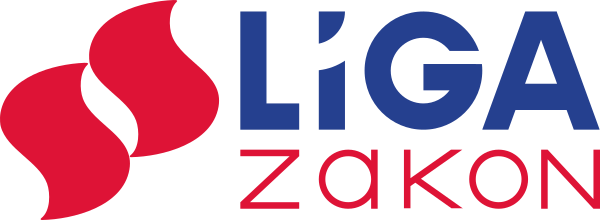 